28 октября математика юристы заочники. Записать основные  формулы. Они в конце.Тема 2. Интегральное исчислениеПервоообразная функция и неопределённый интегралПонятие интеграла базируется на знакомом, уже нам понятии–дифференциал, но с точностью до наоборот.Как это понимать? С точностью до наоборот. В каком смысле наоборот?На прошлом занятии мы рассмотрели общие понятия о дифференцировании функции.Например, возьмём некоторую функцию, продифференцировав эту функцию (взяв производную), мы получимТеперь обозначим функциюАфункциюПравильнее будет записать:А теперь посмотрим–есть ли какая-то взаимосвязь между приведёнными выше двумя функциями?Конечно,еслиотфункциивзятьпроизводную,томыполучимАеслидвефункциисвязаныподобнымобразом,тофункцию–называютпервоообра́зной,дляфункцииАчему,кпримеру,равнапроизводнаяотфункцииАотАот-Исходя из этого, очевидно,что для одной и той же функции, существует множество первоообра́зных, которые отличаются друг от друга,только на величину постояннойCИтак,мырасполагаеммножествомпервоообра́зных,дляоднойитойжефункцииИвоттакоемножествопервоообра́зныхфункцийиназываютнеопределённыминтеграломотфункцииОпределение№1:Функция–называется первоообра́зной функцией для функциинаданномпромежутке,если(если производная от первоообра́зной функции, равняется исходной функции).Определение№2:Неопределённым интегралом функции,называетсямножествопервоообра́зныхфункции -и обозначаетсяТоестьподнеопределённыминтегралом-понимаеммножествопервоообра́зныхфункцийВэтомвыражениипеременнуюбудемназыватьпеременнойинтегрирования.Функциюстоящуюподинтегралом,назовёмподынтегральнойфункцией.Всёвыражение,стоящееподинтеграломназываемподынтегральнымвыражением.Асамапроцедура,вычислениянеопределённогоинтеграла–соответственноназывается–Интегрированием.Соответственно–Интегрирование–этопроцедуравычислениянеопределённогоинтеграла.Геометрическая трактовка неопределённого интегралаГеометрическаятрактовканеопределённогоинтеграла–этосемействоинтегральныхкривых.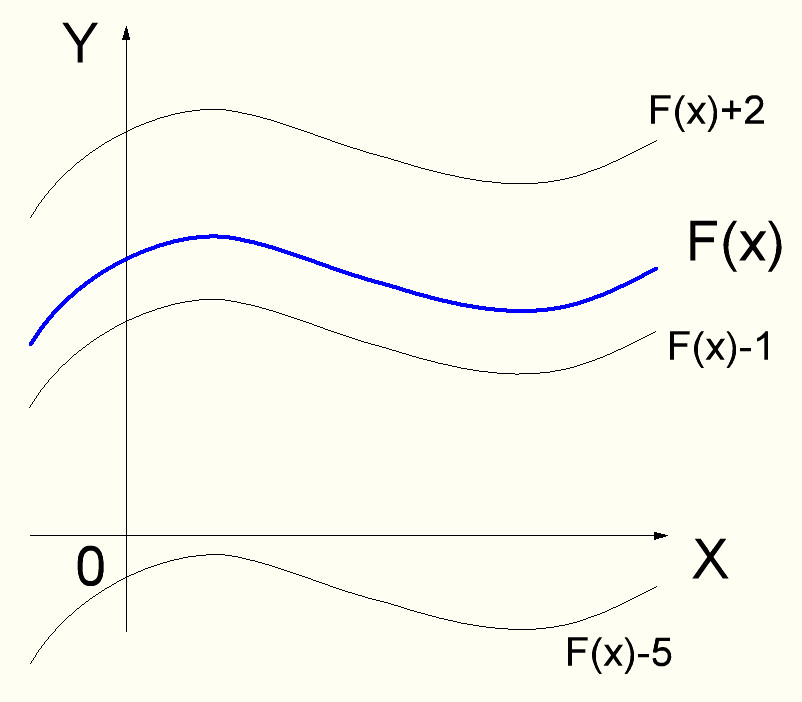 Ивоттеперьвозникаетвопрос,акаквычислятьэтотнеопределённыйинтеграл?Неопределённыйинтегралмыможемвычислятьпоаналогии,какэтовычислялосьприопределениипроизводныхфункции,гдемывыводилиопределённыеправиладифференцирования,мывыведемправиладифференцирования.Свойства неопределённого интегралаСвойство1Дифференциалнеопределённогоинтеграларавен-изаписываетсяэтотак:Этосвойствоярчайшимобразомподчёркиваетобратностьоперацийдифференцированияиинтегрирования.Однодействиеубиваетдругое–двевзаимноисключающиеоперации.Свойство2Интегралотсуммынесколькихфункцийравенсуммеинтеграловподслагаемыхфункций.Этосвойствоаналогичнотакомужесвойствупридифференцировании,ираспространяетсянетольконадваслагаемых,ноиналюбоеихколичество.Свойство3Еслиподзнакоминтеграластоитпроизведениенекоторогочисланаподинтегральнуюточисловоймножительможновынестихазнакинтеграла.Это3основныхсвойстванеопределённогоинтеграла.Такженадопомнить,чтодифференциалфункцииравняетсяпроизводнойэтойфункции,умноженныйнадифференциалнезависимойпеременнойНапример,возьмёмконкретнуюфункциюИтак.Интегрированиеобратнодифференцированию.Апринахождениипроизводныхфункциимыактивноиспользовалитаблицупроизводных.Сталобыть,мыможем,поаналогии,применятьтаблицудлявычислениянеопределённыхинтегралов.Какэтатаблицастроится?Поаналогиивыведемформулудляобщегослучая:Аналогичнымобразомистроитсятаблицадлявычислениянеопределённыхинтегралов.Таблица простейших неопределённых интеграловформула справедлива для всех значений –кроме; ; Первые8формул являются точными обратными формулами дифференцирования.Это основные12формул,являющие базой для вычисления любого неопределённого интеграла.Давайтепосмотрим,какработатьсприведённымивышетабличнымиинтегралами.Давайте решим пример:Итак,используятабличныеинтегралы,мысмоглилегкорешить,данныйпример.Нонеобольщайтесь.Этосвзятиемпроизводных,всёбылопросто,авотсинтеграламинамногосложнее.Вродеиестьтабличныеинтегралы,анапрямуюихприменитьможно далеко не всегда.Воттутнамнапомощь,должныприйтиразличныеметодикирешенияинтегральныхуравнений:МетодзаменыпеременнойИнтегрированиепочастямИтакдалее….Методы решения интегральных уравнений: Справочник. Манжиров А. В., Полянин А. Д.Таблица основных интегралов ;  ;  ; Таблица интегралов от тригонометрических функцийТаблица интегралов от рациональных функцийТаблица интегралов от иррациональных функцийТаблица интегралов от трансцендентных функцийИспользованная справочная литература:Методы решения интегральных уравнений:Справочник. МанжировА.В., Полянин А. Д.